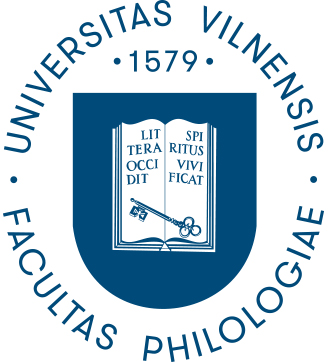 VILNIAUS UNIVERSITETOFILOLOGIJOS FAKULTETASDOKTORANTŪROS KOMITETO POSĖDŽIO ELEKTRONINIO BALSAVIMOPROTOKOLAS2020-02-14, Nr. (4.11E) 180000-KT-8Dalyvavo  11  iš 13 Komiteto narių.1. SVARSTYTA. Praėjusio posėdžio protokolo tvirtinimas.NUTARTA. Bendru sutarimu pritarti praėjusio posėdžio protokolui.2. SVARSTYTA. Dėl galimybės BKKI doktorantei Astai Laugalienei disertaciją ,,Partityvumas suomių ir lietuvių kalbose: objekto žymėjimas“ rašyti anglų kalba.NUTARTA. Pritarti, kad BKKI doktorantei Astai Laugalienei būtų leista disertaciją ,,Partityvumas suomių ir lietuvių kalbose: objekto žymėjimas“ rašyti anglų kalba.Balsavimo rezultatai: 9  „už“, 2 „prieš“.Posėdžio pirmininkas			prof. dr. Meilutė RamonienėPosėdžio sekretorė				dr. Birutė Gudelienė